STUDENT UNION SUPERVISOR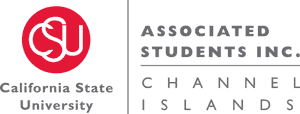 Compensated Educational Leadership OpportunityAssociated Students Inc., Student UnionCalifornia State University Channel Islands  About The RoleThe Student Union Supervisor is a compensated educational leadership opportunity.The Student Union Supervsior upholds the vision for the organization to serve and advocate for the needs and interests of all CI students, by providing initial support to the service assistant team and guiding them in their projects. This role takes initiative and resolves immediate operational issues in the building.Employment Rate: $17.25 hourly, 20 hours per weekBuilding Operation Hours: Monday- Thursday, 7:40am-8pm, Friday, 7:40am-5pm, Closed Weekends. Start Date: Fall Semester 2023- The week of August 1, 2023. Required on campus employee training dates to be scheduled the week of August 14, 2023.ResponsibilitiesServes as the primary information center for ASI, the Student Union, and CI campus related activities, resources, and in person services.Provide direction, updates, and daily supervision of the union service assistant team.Attend all scheduled retreats, trainings, and meetings.Supports and manages team and individual engagement projects that provide passive or active programming.Prepares and maintains the Student Union for daily operations.RequirementsMust pass a background test.Must be enrolled as a student at CSU Channel Islands.Must maintain a cumulative and semester GPA of 2.5 or higher and be in judicial good standing.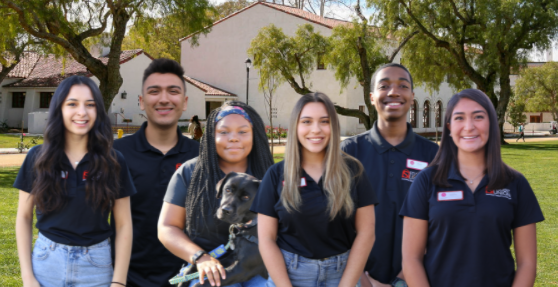 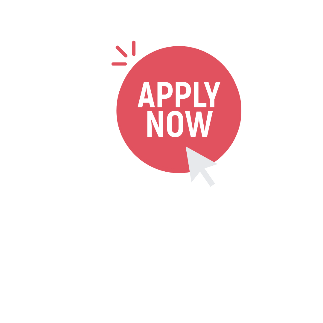 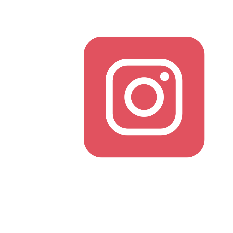 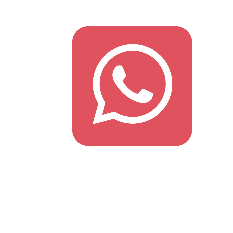 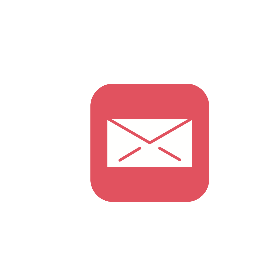 apply!ci_studentunion805-437-8932ASI@csuci.edu